TISKOVÁ ZPRÁVA	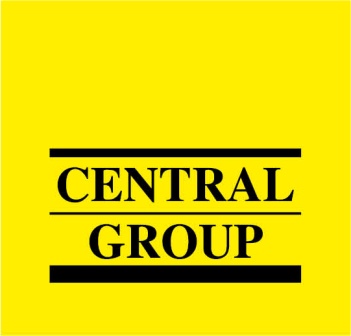 23.3.2015CENTRAL GROUP mění koncepci skladového areálu Westpoint v Praze 6 – Ruzyni. O pronájem prostor až 
na 10 let se nově postará společnost REFLECTA23.3.2015, Praha – Zcela novou vizi provozu a rozvoje skladového areálu Westpoint 
v Praze 6 – Ruzyni představila největší česká developerská společnost CENTRAL GROUP. Ta skladové a kancelářské budovy koupila ve druhé polovině loňského roku od rakouského investora Immofinanz. Nově plánuje CENTRAL GROUP přímé investice do areálu a jeho dlouhodobý pronájem, a to až na dobu 10 let. Zastupováním CENTRAL GROUP při získávání nájemců byla pověřena společnost REFLECTA Facility. Vedle toho bude mít na starosti i facility management, získávání zpětné vazby od nájemců, komunikaci s nimi, zkvalitňování poskytovaných služeb nájemcům a marketing areálu.V dlouhodobém horizontu se CENTRAL GROUP netají svým záměrem vybudovat na místě Westpoint Distribution Parku zcela novou městskou čtvrť, po Vítězném náměstí jakési druhé přirozené centrum Prahy 6 s vynikajícím spojením do centra města i na letiště. Vzhledem k tomu, že firma nakoupila i další pozemky v sousedství a v případě realizace projektu začne výstavba nejprve na těchto pozemcích mimo skladový areál, může nájemcům areálu nově garantovat investice do jeho konkurenceschopnosti a také prodlouženou maximální dobu nájemného.Flexibilní doba nájmu od 3 měsíců až po 10 let, bezkonkurenční nájemnéWestpoint Distribution Park disponuje širokou nabídkou skladových jednotek o velikosti od 21 do 15.466 m2 a kancelářských prostor o výměře 24 až 779 m2. Díky širokým možnostem využití prostor a vynikající dostupnosti hromadnou dopravou představuje zajímavou alternativu například pro e-shopy, startupové projekty a další, nejen pro tradiční provozovatele logistiky a skladování.„Přestože nejsme klasickým portfoliovým investorem do nemovitostí a v budoucnu s ním máme jiné záměry, není a neměl by být Westpoint Distribution Park v Ruzyni vnímán jako dožívající průmyslový areál. Naopak, nově plánujeme rozsáhlé investice a také můžeme garantovat dobu nájemného nejméně na 5-10 let. Přitom stále platí, že jsme zde schopni nabídnout bezkonkurenční nájemné ve srovnání se všemi konkurenčními areály v lokalitě,“ vysvětluje Dušan Kunovský, šéf CENTRAL GROUP.Kromě bezkonkurenčního nájemného a flexibilní doby pronájmu vyniká skladový areál Westpoint i výbornou strategickou polohou s dobrým napojením na hlavní obchodní tepnu do Německa – dálnici D5, rychlostní silnice R6 a R7 i Pražský okruh. Díky poloze na pomezí Ruzyně a Liboce je areál přístupný do 10 minut z centra Prahy a do 5 minut z Letiště Václava Havla. K dalším benefitům patří nízké poplatky za služby spojené s pronájmem, transparentní vyúčtování služeb, nonstop bezpečnostní služba a vlastní železniční vlečka v areálu. „Skladový areál Westpoint v Ruzyni není konkurencí pro moderní distribuční centra na okrajích metropole. Naopak, díky lokalitě s vynikajícím napojením na dálniční síť i výbornou dostupností do centra Prahy hromadnou dopravou bude atraktivní pro zcela jiný segment nájemců. Zejména pro firmy, které oceňují flexibilitu doby pronájmu i široké možnosti využití prostor, a v regionu Prahy také ojedinělou nákladovou efektivitu,“ uzavírá Jakub Sklenka, jednatel společnosti REFLECTA Facility, která bude prostory v areálu pronajímat.Pro více informací nás můžete kontaktovat na e-mail: media@central-group.cz nebo telefonicky: Milan Jankovský – tiskový mluvčí (+420 602 124 696), který může také zprostředkovat jednání s vedoucími pracovníky CENTRAL GROUP nebo jejich vyjádření. Podrobné informace o společnosti CENTRAL GROUP a její nabídce naleznete na www.central-group.cz, kde je také sekce Pro média a sekce 12 důvodů pro CENTRAL GROUP.CENTRAL GROUP je jednoznačně největším rezidenčním developerem a investorem v České republice. Potvrzuje to i statistika prestižního mezinárodního magazínu CIJ (Construction & Investment Journal), který firmu zařadil mezi desítku největších rezidenčních developerů ve střední a východní Evropě. Za 21 let svého působení firma dokončila již 135 rezidenčních projektů a prodala více než 11.000 nových bytů, domů a parcel. Na všechny své byty a rodinné domy poskytuje Garanci nejlepší ceny. To znamená, že pokud někdo najde srovnatelnou nemovitost s lepší cenou oproti nabídce CENTRAL GROUP, firma cenu dorovná a ještě přidá bonus ve výši 100.000 Kč.Společnost dlouhodobě vykazuje stabilní zisk, rostoucí podíl na trhu a pro svou činnost nepotřebuje žádný bankovní úvěr. Za dobu svého působení koncern CENTRAL GROUP uhradil českému státu jen na přímých daních již více než 1,7 miliardy korun. Významné prostředky věnuje společnost také na obecně prospěšné účely (například na výsadbu zeleně nebo na realizaci veřejných komunikací a inženýrských sítí pro městské části a obce v mnoha desítkách milionů Kč ročně) a také na charitativní činnost (například Nadačnímu fondu pro zdraví dětí zřízenému ve prospěch Ústavu pro péči o matku a dítě v Praze 4 – Podolí).CENTRAL GROUP je nejen největším českým prodejcem nových bytů a domů, ale také nejaktivnějším investorem v rámci akvizic nových pozemků pro rezidenční výstavbu. V současné době má nakoupené a připravené pozemky pro více než 14.000 nových bytů a rodinných domů. Ty plánuje zařadit do prodeje v průběhu příštích osmi let. CENTRAL GROUP nadále intenzivně hledá a nakupuje další pozemky a brownfieldy v Praze pro výstavbu nových bytů a domů.   